PENGARUH PENETAPAN HARGA TERHADAP MINAT BELI  PADA UKM TEMPE MALANG JM SKRIPSI Diajukan Untuk Memenuhi Salah Satu Syarat Dalam Menempuh Ujian Sidang Sarjana Program Strata Satu (S1) Pada Program Studi Ilmu Administrasi Bisnis Oleh : Siti Nur Hamidah   NPM : 172040058 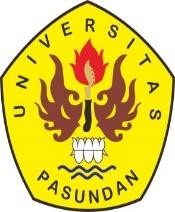 PROGRAM STUDI ILMU ADMINISTRASI BISNIS FAKULTAS ILMU SOSIAL DAN ILMU POLITIK UNIVERSITAS PASUNDAN  BANDUNG 2021 